﻿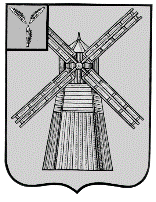 СОБРАНИЕ ДЕПУТАТОВПИТЕРСКОГО МУНИЦИПАЛЬНОГО РАЙОНАСАРАТОВСКОЙ ОБЛАСТИРЕШЕНИЕс.Питеркаот 20 декабря 2022 года                     					    №68-11Об утверждении Правил установки рекламных конструкций на территории Питерского муниципального районаВ соответствии с пунктом 15.1 части 1 статьи 3 Устава Питерского муниципального района, Собрание депутатов Питерского муниципального района РЕШИЛО:1. Утвердить Правила установки рекламных конструкций на территории Питерского муниципального района, согласно приложению.2. Настоящее решение вступает в силу с момента его официального опубликования в районной газете «Искра» и подлежит размещению на официальном сайте администрации Питерского муниципального района в информационно-телекоммуникационной сети «Интернет» по адресу: http://питерка.рф.Приложениек решению Собрания депутатов Питерского муниципального районаот 20 декабря 2022 года №68-11ПРАВИЛАУСТАНОВКИ РЕКЛАМНЫХ КОНСТРУКЦИЙ НА ТЕРРИТОРИИ ПИТЕРСКОГО МУНИЦИПАЛЬНОГО РАЙОНА1. Общие положения1.1. Правила установки рекламных конструкций на территории  Питерского муниципального района (далее по тексту - Правила) разработаны в соответствии с Федеральным законом от 13.03.2006г. № 38-ФЗ «О рекламе», Градостроительным кодексом Российской Федерации, Жилищным кодексом Российской Федерации, другими действующими нормативными правовыми актами Российской Федерации, Саратовской области и органов местного самоуправления Питерского муниципального района, регулирующими вопросы по установке и эксплуатации рекламных конструкций.1.2. Правила регулируют отношения, возникающие в процессе выдачи разрешений на установку и эксплуатацию рекламных конструкции на территории Питерского муниципального района, по установке и эксплуатации рекламных конструкций на объектах муниципальной собственности.1.3. Установка и эксплуатация рекламных конструкций на территории Питерского муниципального района осуществляются на основании разрешения – распоряжения главы Питерского муниципального района, выдаваемого в порядке, установленном Правилами.1.4. Соблюдение настоящих Правил обязательно для исполнения всеми юридическими лицами, независимо от форм собственности, индивидуальными предпринимателями, физическими лицами при установке и эксплуатации рекламных конструкций на территории Питерского муниципального района.2. Основные понятия, используемые в ПравилахПод рекламными конструкциями следует понимать щиты, стенды, строительные сетки, перетяжки, электронные табло, воздушные шары, аэростаты и иные технические средства стабильного территориального размещения, монтируемые и располагаемые на внешних стенах, крышах и иных конструктивных элементах зданий, строений, сооружений или вне их, а также остановочных пунктов движения общественного транспорта и используемые для распространения наружной рекламы;  временными рекламными конструкции - рекламные конструкции, срок размещения которых обусловлен их функциональным назначением и местом установки (строительные сетки, ограждения строительных площадок, мест торговли и иных подобных мест, другие аналогичные технические средства) и составляет не более чем двенадцать месяцев.3. Информационные конструкции, размещаемые на территории Питерского муниципального района без получения разрешения 3.1. К вывескам, указателям, иным информационным конструкциям, размещаемым на внешних стенах, конструктивных элементах зданий, строений, сооружений, участках улично-дорожной сети или садово-паркового хозяйства и т.п. без получения разрешения, не содержащим сведений рекламного характера, относятся:3.1.1. Конструкции, содержащие информацию управления дорожным движением и дорожного ориентирования, согласно Правилам дорожного движения;3.1.2. Конструкции, содержащие информацию ориентирования в городской среде, включающую в себя название улиц, строительные и почтовые номера зданий, знаки остановок и расписание движения пассажирского транспорта, схемы ориентирования в районе, размещаемые соответствующими службами;3.1.3. Конструкции, содержащие информацию о проведении строительных, дорожных, аварийных и других видов работ, размещаемую в целях безопасности и информирования населения;3.1.4. Конструкции, содержащие информацию о памятниках, садово-парковых зонах;3.1.5. Праздничное некоммерческое (без использования названий, наименований организаций и их логотипов) оформление города и населенных пунктов района различного рода декоративные элементы (мягкое стяговое оформление, воздушные шары, флаги, световые установки, перетяжки, настенные панно, гирлянды и др.), производимое по тематическим планам в соответствии с правовыми актами органов местного самоуправления;3.1.6. Информационные таблички (с информацией, предназначенной для извещения неопределенного круга лиц о фактическом местонахождении хозяйствующих субъектов, их фирменном наименовании (согласно статье 54 Гражданского кодекса Российской Федерации), профиле работы, если имеется- с изображением их товарных знаков или знаков обслуживания, зарегистрированных в установленном порядке), располагающиеся на фасаде здания в пределах помещений, занимаемых хозяйствующим субъектом;3.1.7. Учрежденческие доски (с информацией о полном зарегистрированном наименовании организации и ее ведомственной принадлежности и режиме работы), размещаемые в обязательном порядке при входе в организацию.3.1.8. Вывески хозяйствующих субъектов площадью не более 2 кв.м., содержащие информацию согласно статье 9 Федерального закона «О защите прав потребителей» (фирменное наименование (наименование) организации, место её нахождения (адрес), режим её работы).3.2. Информационная конструкция не должна ухудшать архитектурный и художественный облик города и населенных пунктов Красноармейского муниципального района; должна быть безопасна, спроектирована, смонтирована, изготовлена и установлена в соответствии с существующими строительными нормами и правилами, ГОСТами, ПЭУ, техническими регламентами и другими нормативными актами, содержащими требования для конструкций соответствующего типа; при размещении на зданиях не должна ухудшать архитектуру, создавать помех для очистки кровель от снега и льда.4. Рекламные конструкции и требования, предъявляемые к ним. 4.1. Распространение наружной рекламы с использованием рекламных конструкций (щитов, стендов, строительных сеток, перетяжек, электронных табло, воздушных шаров, аэростатов и иных технических средств стабильного территориального размещения), монтируемых и располагаемых на внешних стенах, крышах и иных конструктивных элементах зданий, строений, сооружений или вне их, а также остановочных пунктов движения общественного транспорта осуществляется владельцем рекламной конструкции, являющимся рекламораспространителем, с соблюдением требований статьи 19 Федерального закона от 13.03.2006г. № 38-ФЗ «О рекламе» и настоящих Правил.4.2. Рекламные конструкции и их размещение должны отвечать нормам Федерального закона "О рекламе" и соответствовать следующим требованиям:- не должны ухудшать архитектурный и художественный облик села и населенных пунктов района;- должны быть безопасны, спроектированы, смонтированы, изготовлены и установлены в соответствии с существующими строительными нормами и правилами, ГОСТами, ПЭУ, техническими регламентами и другими нормативными актами, содержащими требования для конструкций соответствующего типа;- должны иметь специальную маркировку с указанием рекламораспространителя, его телефона и инвентарного номера (ИН). Размер букв и цифр в Инвентарном номере должен быть не менее 0,15м и должен быть читаем с тротуара (возле рекламной конструкции) вне зависимости от размеров конструкции, и в том числе ее высоты и места ее размещения;- не должны иметь следов ржавчины, сколов краски, а также находиться в ветхом состоянии;- не должны иметь видимых элементов соединения различных частей конструкций (торцевые поверхности конструкций, крепление осветительной арматуры, соединение с основанием);- при размещении на конструктивных элементах зданий и сооружений не должны нарушать архитектурный и художественный облик здания, сооружения, отдельного массива, создавать помех для очистки кровель от снега и льда;- расстояние между рекламными конструкциями определяется конкретной градостроительной ситуацией.- фундаменты отдельно стоящих рекламных конструкций не должны выступать над уровнем земли. В отдельных случаях размещения фундамента над уровнем земли, он должен быть декоративно оформлен;- щиты, выполненные в одностороннем варианте, должны иметь декоративно оформленную обратную сторону;- крышные установки не должны нарушать архитектурного решения кровли и фасада здания и должны иметь систему аварийного отключения от сети электропитания;- элементы крепления, а также элементы несущей части конструкции должны иметь с обратной стороны декоративные панели;- кронштейны, световые короба должны располагаться на высоте не менее 4,5 м. от поверхности земли в сторону тротуаров либо вдоль тротуаров, если иное не предусмотрено техническими условиями (регламентами);- не допускается размещение на одной мачте-опоре более одного светового короба или более двух иных рекламных конструкций;- транспаранты-перетяжки над проезжей частью улиц не должны располагаться ниже 5м.4.3. Рекламные конструкции и места их размещения согласовываются в установленном порядке с:органами исполнительной власти поселений Питерского муниципального района;отделом по делам архитектуры и капитального строительства администрации Питерского муниципального района;ОГИБДД МО МВД России «Новоузенский» в случаях, предусмотренных действующим законодательством;филиалом ОАО «Российские железные дороги» (при размещении в полосе отвода железных дорог);Размещение рекламных конструкций в охранных зонах сооружений и коммуникаций должно быть согласовано с соответствующими службами:филиалом ПАО «Межрегиональная распределительная сетевая компания Волга» - «Саратовские распределительные сети» Питерские распределительные сети;Питерским филиалом ОАО «Облкоммунэнерго»;филиалом ОАО «Газораспределение Саратовской области» в р.п. Степное участка в с. Питерка;«СЦ  г. Красный Кут» Саратовского филиала ПАО «Ростелеком»;участком гидрогеолого-мелиоративной партии-филиала ФГБУ  «Управление «Саратовмелиоводхоз».4.4. Требования согласующих инстанций к рекламным конструкциям и местам их размещения регламентируются нормативными правовыми актами.4.5. Рекламные конструкции и места их размещения считаются отвечающими требованиям Правил при наличии положительных заключений согласующих инстанций.4.6. Оформление права аренды земельного участка, в случаях, когда установка рекламной конструкции связана с предоставлением земельного участка, осуществляется в порядке, установленном земельным законодательством РФ.5. Порядок получения разрешения5.1. Прием заявлений, выдачу разрешений (или отказов в их выдаче) осуществляет администрация Питерского муниципального района.5.2. Для получения разрешения физическое или юридическое лицо, владелец рекламной конструкции и (или) собственник недвижимого имущества, к которому присоединяется рекламная конструкция, а также лицо, обладающее правом хозяйственного ведения, оперативного управления или иным вещным правом на такое имущество, или доверительный управляющий при условии, что договор доверительного управления не ограничивает его в совершении таких действий с соответствующим имуществом (далее по тексту - заявитель), подает1) письменное заявление (приложение 1) (далее по тексту - заявление) с приложениемкопии свидетельства о государственной регистрации юридического лица, индивидуального предпринимателя или копия паспорта физического лицаэскиз рекламной поверхности с указанием размеров;выкопировка из плана населенного пункта;схема размещения рекламной конструкции с привязкой на местности с указанием расстояния до других рядом стоящих объектов (знаков дорожного движения, зданий, сооружений и т.д.). Для отдельно стоящего и размещенного на световых опорах; для рекламных конструкций, размещаемых на зданиях и сооружениях - расстояние до размещенных рекламных конструкций на отдельном конструктивном элементе здания, сооружения (фасад, торец, крыша и т.п.);кадастровую выписку о земельном участке, на котором предполагается размещение конструкции;2) письменное согласие собственника или иного законного владельца соответствующего недвижимого имущества на присоединение к этому имуществу рекламной конструкции, если заявитель не является собственником или иным законным владельцем недвижимого имущества;3) для участия в торгах предоставляется информация об общей площади информационных полей рекламных конструкций, разрешения на установку которых выданы этому заявителю и его аффилированным лицам в границах муниципального района.5.3. Отдел по делам архитектуры и капитального строительства администрации района течение 20 дней проводит проверку сведений, указанных в заявке, исследует рекламное место (место, на котором предполагается установить или установлена и эксплуатируется рекламная конструкция, в т.ч. внешние стены, крыши и иные конструктивные элементы зданий, строений, сооружений, а также остановочные пункты движения общественного транспорта, участок улично-дорожной сети или садово-паркового хозяйства и т.п.), определяет площадь рекламного места исходя из площади рекламной поверхности, осуществляет согласование с уполномоченными органами. При этом заявитель вправе самостоятельно получить от уполномоченных органов такое согласование и представить его в отдел по делам архитектуры и капитального строительства. 5.4. Решение в письменной форме о выдаче разрешения на установку рекламной конструкции в виде распоряжения главы Питерского муниципального района или об отказе в его выдаче с указанием оснований отказа направляется заявителю в течение двух месяцев со дня приема от него необходимых документов.5.5. Разрешение выдается на каждую рекламную конструкцию на срок действия договора на установку и эксплуатацию рекламной конструкции. Договор на установку и эксплуатацию рекламной конструкции заключается на срок от 5 до 10 лет, а договор на установку и эксплуатацию временной рекламной конструкции может быть заключен на срок не более, чем двенадцать месяцев.5.6. Разрешение на установку рекламной конструкции на земельном участке, здании или ином недвижимом имуществе независимо от формы собственности недвижимого имущества, выдается лицу, не занимающему преимущественного положения в сфере распространения наружной рекламы.5.7. В выдаче разрешения может быть отказано исключительно по основаниям, установленным частью 15 статьи 19 Федерального закона от 13.03.2006г. № 38-ФЗ «О рекламе».5.8. Решение об аннулировании разрешения принимается администрацией Питерского муниципального района в случаях установленных частью 18 статьи 19 Федерального закона от 13.03.2006г. № 38-ФЗ «О рекламе». 5.9. Лицо, которому выдано разрешение на установку рекламной конструкции, обязано уведомлять администрацию Питерского муниципального района обо всех фактах возникновения у третьих лиц прав в отношении этой рекламной конструкции (сдача рекламной конструкции в аренду, внесение рекламной конструкции в качестве вклада по договору простого товарищества, заключение договора доверительного управления, иные факты).6. Порядок размещения рекламных конструкций на объектахмуниципальной собственности 6.1. Заключение договора на установку и эксплуатацию рекламной конструкции на земельном участке, здании или ином недвижимом имуществе, находящимся в муниципальной собственности, осуществляется на основе торгов в форме аукциона (приложение № 2).6.2. Участником торгов на право заключение договора на установку и эксплуатацию рекламной конструкции не вправе быть лицо, занимающее преимущественное положение в сфере наружной рекламы на момент подачи заявки на участие в торгах.6.3. Право, приобретенное рекламораспространителем по договору, не может быть передано другим лицам, в том числе в случае смены владельца рекламной конструкции.6.4. От имени Питерского муниципального района правом согласования использования имущества, находящегося в муниципальной собственности, для размещения рекламных конструкций, с согласия лица, обладающего вещными правами на это имущество и правом заключения договора, обладает – администрация Питерского муниципального района Саратовской области.6.5. В договоре на установку и эксплуатацию рекламной конструкции указывается срок освоения рекламного места, который не может превышать 30 дней с даты выдачи разрешения, а для отдельно стоящих щитовых установок, световой и динамической рекламы, других сложных конструкций - 60 дней.7. Государственная пошлина за выдачу разрешения и плата за установку и эксплуатацию рекламной конструкции на объектах, находящихся в муниципальной собственности.7.1. За выдачу разрешений уплачивается государственная пошлина в размерах и порядке, которые установлены законодательством Российской Федерации о налогах и сборах.7.2. По договору на установку и эксплуатацию рекламных конструкций (Приложение № 4), в том числе и временных, на объектах, находящихся в муниципальной собственности, взимается плата, которая является доходом муниципального района.Начальная (минимальная) цена договора устанавливается в соответствии с Порядком расчета размера платы за установку и эксплуатацию рекламной конструкции с использованием имущества, находящегося в муниципальной собственности (приложение № 3). Окончательный размер платы по договору на установку и эксплуатацию рекламной конструкции определяется по результатам аукциона.7.3. Контроль за предоставлением заявителем поручений об оплате за выдачу разрешения с отметкой банка об их исполнении или квитанций установленной формы, выдаваемых плательщику банком, подтверждающих факт оплаты государственной пошлины, поступлением денежных средств в бюджет муниципального района по договорам на установку и эксплуатацию рекламных конструкций с использованием имущества, находящегося в муниципальной собственности осуществляет отдел по делам архитектуры и капитального строительства администрации Питерского муниципального района.8. Контроль за соблюдением Правил и ответственность за их неисполнение 8.1. Контроль за соблюдением Правил осуществляется отделом по делам архитектуры и капитального строительства администрации Питерского муниципального района.8.2. При осуществлении контроля за исполнением Правил отдел по делам архитектуры и капитального строительства администрации района вправе:- выявлять факты самовольной установки, и (или) размещения, и (или) эксплуатации рекламных конструкций;- выдавать предписания о демонтаже самовольно установленных рекламных конструкций;- осуществлять сбор, подготовку и направление материалов в антимонопольный орган, в суды, арбитражные суды и иные органы и организации в связи с нарушением порядка установки и (или) эксплуатации рекламных конструкций;-выполнять иные действия, не противоречащие действующему законодательству.8.3. Лица, виновные в нарушение настоящих Правил, несут ответственность в соответствии с действующим законодательством.                                                                          Приложение № 1к Правилам установки рекламных конструкций на территории Питерского муниципального района Главе Питерского муниципального района_____________________________________________________(ФИО представителя организации, физического лица__________________________________местонахождение, место жительства,_____________________________________________________________________________ИНН налогоплательщика)З А Я В Л Е Н И ЕПрошу разрешить установку рекламной конструкции:____________________________________________________________________(вывеска, указатель, световой короб, щит и т.д.)Адрес размещения ____________________________________________________(улица, N ближайшего дома)Место размещения ____________________________________________________(отдельно стоящий, фасад здания, световая опора и т.д.)Размеры _____________________________________________________________(габариты в кв.м.)Количество сторон ____________________________________________________(односторонний, двусторонний щит и т.д.)Наличие освещенности ________________________________________________(освещен, не освещен)Срок размещения _____________________________________________________(количество месяцев, начальная и конечная дата)Руководитель юридического лица,индивидуальный предприниматель:______________________________________(должность, фамилия, имя, отчество)______________________                                                         __________________________              Дата                                                                                    Подпись                           Обязательные приложения к заявлению:1) копия свидетельства о государственной регистрации юридического лица, индивидуального предпринимателя или копия паспорта физического лица;2) топографическая съемка предполагаемого места размещения конструкции;3) эскиз рекламной поверхности с указанием размеров;4) схема размещения рекламной конструкции с привязкой на местности с указанием расстояния до других рядом стоящих объектов (знаков дорожного движения, зданий, сооружений и т.д.). Для отдельно стоящего и размещенного на световых опорах; для рекламных конструкций, размещаемых на зданиях и сооружениях - расстояние до размещенных рекламных конструкций на отдельном конструктивном элементе здания, сооружения (фасад, торец, крыша и т.п.);5) кадастровая выписка о земельном участке, на котором предполагается размещение конструкции;6) письменное согласие собственника или иного законного владельца соответствующего недвижимого имущества на присоединение к этому имуществу рекламной конструкции, если заявитель не является собственником или иным законным владельцем недвижимого имущества.Примечание: На каждую рекламную конструкцию подается отдельное заявление.Приложение № 2к Правилам установки рекламных конструкций на территории Питерского муниципального района ПОЛОЖЕНИЕО ПОРЯДКЕ ОРГАНИЗАЦИИ И ПРОВЕДЕНИЯ ТОРГОВ НА ПРАВО ЗАКЛЮЧЕНИЯ ДОГОВОРА НА УСТАНОВКУ И ЭКСПЛУАТАЦИЮ РЕКЛАМНОЙ КОНСТРУКЦИИ С ИСПОЛЬЗОВАНИЕМИМУЩЕСТВА, НАХОДЯЩЕГОСЯ В МУНИЦИПАЛЬНОЙ СОБСТВЕННОСТИ1. Общие положения 1. Настоящее Положение регламентирует порядок организации и проведения торгов на право заключения договора на установку и эксплуатацию рекламной конструкции с использованием имущества, находящегося в муниципальной собственности Питерского муниципального района (далее по тексту - торги).1.2. Торги проводятся в целях:улучшения благоустройства и внешнего облика села и населенных пунктов района;создания равных условий и возможностей для установки рекламных конструкций на объектах недвижимого имущества, находящихся в муниципальной собственности (далее по тексту - муниципальные рекламные места);оптимизации установки рекламных конструкций, повышения уровня дизайнерских и конструкторских решений, степени надежности рекламных конструкций.1.3. Основными принципами организации и проведения торгов являются равные условия для всех претендентов, открытость, гласность и состязательность проведения торгов.1.4. Предметом торгов является право на заключение договора на установку и эксплуатацию рекламной конструкции на территории Питерского муниципального района.1.5. Торги проводятся в форме аукциона. Выигравшим торги на аукционе признается лицо, предложившее наиболее высокую цену.1.6. Торги проводятся при наличии не менее двух заявок по предмету торгов (по каждому лоту).В случае, если на участие в торгах подано менее двух заявок, то такие торги признаются несостоявшимися.1.7. Решение о проведении торгов, об определении конкретной даты, об утверждении начальной цены лотов принимает глава Питерского муниципального района.2. Организатор торгов2.1. Организатором торгов по продаже прав на установку рекламной конструкции на территории Питерского муниципального района выступает отдел по делам архитектуры и капитального строительства администрации района (далее - Организатор).2.2. Организатор торгов:разрабатывает и представляет на утверждение главе Питерского муниципального района (далее - глава района) перечень рекламных мест, выставляемых на торги по продаже прав на заключение договора на установку и эксплуатацию на них рекламной конструкции;вносит на утверждение главе района предложения о дате проведения торгов, начальной цене лотов;организует составление и опубликование (направление - при проведении закрытых торгов) информационного сообщения (извещения) о проведении торгов;определяет время и место проведения торгов в рамках назначенной даты торгов;принимает от претендентов заявки для участия в торгах;публикует информацию о результатах торгов;осуществляет иные функции, возложенные на организатора торгов настоящим Положением и действующим законодательством.3. Комиссия по проведению торгов 3.1. Торги проводит единая постоянно действующая комиссия по проведению аукционов. Положение о комиссии утверждается постановлением главы района.3.2. Комиссия по проведению торгов:в назначенный день и час рассматривает и оценивает заявки участников торгов;определяет победителя в соответствии с условиями торгов;признает торги несостоявшимися в установленных Положением случаях;осуществляет иные функции, возложенные на аукционную комиссию настоящим Положением.3.3. Комиссия по проведению торгов вправе принимать решения, если на ее заседании присутствуют не менее 2/3 членов комиссии.Комиссия по проведению торгов принимает решения по вопросам, входящим в ее компетенцию, большинством голосов от числа присутствующих членов комиссии.При равенстве голосов голос председателя комиссии является решающим.3.4. Решения комиссии оформляются протоколами, которые подписываются всеми членами комиссии, принявшими участие в заседании.4. Извещение о проведении торгов4.1. Извещение о проведении открытых торгов должно быть опубликовано в районной газете «Искра» и на сайте администрации Питерского муниципального района для всеобщего сведения.4.2. Извещение должно содержать следующие обязательные сведения:дату, время, место проведения аукциона;предмет торгов (лоты) с указанием их номеров и указанием местонахождения каждого рекламного места;начальную цену предмета торгов, шага аукциона;порядок ознакомления претендентов с процедурой и условиями торгов;дату начала и окончания приема заявок и документов от претендентов;размер, срок и порядок внесения задатка, а также счет организатора торгов, на который он должен быть перечислен;критерии определения победителя торгов;номер контактного телефона и местонахождение ответственного лица организатора торгов;иные дополнительные условия и требования к форме и условиям подачи документов, а также дополнительные условия для участников торгов, не противоречащие действующему законодательству.4.3. Организатор торгов несет ответственность за достоверность опубликованной информации.5. Претенденты и участники торгов 5.1. Участником торгов может стать любое юридическое или физическое лицо - претендент, представивший организатору торгов следующие документы:- заявку на участие в торгах не позднее времени и даты, указанной в извещении о проведении торгов;- копию учредительных документов и свидетельства о государственной регистрации (для юридического лица), копию свидетельства о государственной регистрации в качестве индивидуального предпринимателя (для физического лица);- доверенности на физическое лицо, уполномоченное действовать от имени претендента при подаче заявки;- платежный документ, подтверждающий внесение задатка в установленном размере.5.2. Для участия в торгах лицо обязано предоставить организатору торгов информацию об общей площади информационных полей рекламных конструкций, разрешения на установку которых выданы этому лицу и его аффилированным лицам на соответствующей территории.5.3. Участником торгов не вправе быть лицо, занимающее преимущественное положение в сфере распространения наружной рекламы на момент подачи заявки на участие в торгах. Если по результатам проведения аукциона или конкурса лицо приобретает преимущественное положение, данные результаты являются недействительными.5.4. При подаче заявки предоставляется документ о внесении задатка в размере, определенном условиями торгов.В случае, если претендент намерен приобрести несколько предметов торгов, то задаток оплачивается по каждому.5.5. Претендент приобретает статус участника соответствующего аукциона с момента регистрации его заявки организатором торгов.6. Подача и прием заявок 6.1. Лицо, желающее стать участником торгов, имеет право до подачи заявки ознакомиться с установленным порядком проведения торгов, а организатор торгов обязан обеспечить ему возможность ознакомления с этими документами.6.2. К заявке с документами, указанными в пункте 5.1 Положения прилагается подписанная претендентом опись (в 2-х экземплярах) предоставленных им документов, один экземпляр которой остается у претендента с отметкой работника организатора торгов о принятии документов.6.3. Заявка претендента регистрируется работником организатора торгов в журнале регистрации заявок, с указанием в нем даты и времени подачи заявки, а также номера, присвоенного ей в журнале регистрации заявок.6.4. При принятии заявки с прилагаемыми к ней документами проверяется их комплектность и соответствие предъявляемым требованиям.6.5. Один претендент имеет право подать только одну заявку на участие в торгах, независимо от количества лотов, на приобретение которых он претендует.6.6. Претенденту может быть отказано в участии в торгах (в регистрации заявки) в следующих случаях:- истечение срока приема заявок;- к заявке не приложены документы, представление которых требуется в соответствии с настоящим Положением.6.7. Заявитель имеет право отозвать поданную заявку до окончания срока регистрации заявок, в письменной форме уведомив об этом организатора торгов.Отзыв заявки регистрируется в журнале.Заявителю возвращается пакет поданных им документов и внесенный задаток в течение 5 рабочих дней.6.8. Организатор торгов принимает меры по обеспечению сохранности предоставленных заявок и прилагаемых к ним документов, а также конфиденциальности сведений о лицах, подавших заявки, и содержания предоставленных документов.6.9. По окончании срока приема заявок организатор торгов передает поступившие материалы на комиссию по проведению торгов.7. Процедура торгов в форме аукциона 7.1. Перед началом аукциона его участники проходят предварительную регистрацию у секретаря аукционной комиссии и получают аукционный номер.7.2. Торги проводятся последовательно и отдельно по каждому лоту.7.3. Торги по каждому лоту начинаются с оглашения лицом, ведущим аукцион (далее по тексту - аукционист), номера лота, его наименования, краткой характеристики, начальной цены лота, шага аукциона, а также списка зарегистрированных участников торгов по данному лоту.7.4. После объявления торгов по лоту аукционист принимает предложения от участников торгов по данному лоту на повышение цены.7.5. Участники аукциона вносят предложения по цене путем поднятия аукционного номера и, после объявления аукционистом этого номера, - громкого объявления заявляемой цены. Заявляемая цена немедленно дублируется аукционистом.7.6. Участник торгов, заявивший самую высокую цену лота, признается победителем торгов по данному лоту.7.7. В случае отсутствия предложений участников на повышение цены аукционист объявляет о снятии данного лота с торгов.7.8. По завершении торгов по каждому лоту аукционист объявляет о продаже лота, называет его продажную цену и аукционный номер победителя торгов.7.9. Результаты проведения аукциона оформляются протоколом, который подписывается всеми присутствующими членами комиссии по проведению торгов с победителем. По каждому лоту составляется отдельный протокол.7.10. Протокол о результатах проведения торгов составляется в 2-х экземплярах, имеющих одинаковую силу, один из которых передается победителю аукциона аукционной комиссией в трехдневный срок, а другой - организатору торгов.7.11. В течение пяти рабочих дней со дня проведения аукциона участникам, не ставшим победителями торгов, возвращаются внесенные задатки по соответствующим лотам.7.12. Победителю аукциона по соответствующему лоту задаток засчитывается в сумму оплаты по договору на установку и эксплуатацию рекламной конструкции.7.13. Задаток не подлежит возврату, если победитель торгов отказался от подписания протокола о результатах торгов или договора на установку и эксплуатацию рекламной конструкции.7.14. Договор подписывается в 10-дневный срок после подведения итогов.8. Подведение итогов торгов. Заключение договора8.1. Протокол комиссии по проведению торгов организатором торгов направляется в 3-дневный срок заместителю главы администрации муниципального района по экономике, управлению имуществом и закупкам для заключения договора с победителем торгов.8.2. Решение комиссии по проведению торгов считается недействительным, если оно принято неуполномоченным составом комиссии или в отсутствие необходимого кворума, установленного для принятия комиссией решений.8.3. Если к участию в аукционе был допущен один участник, то аукцион признается комиссией несостоявшимся. Договор заключается с лицом, которое явилось единственным участником аукциона, при соблюдении требований по преимущественному положению лиц в сфере распространения наружной рекламы.8.4. После получения протокола комиссии по проведению торгов администрация муниципального района в 3-дневный срок готовит проект договора на установку и эксплуатацию рекламной конструкции для заключения в установленном порядке.8.5. Победитель торгов обязан произвести оплату за право установки и эксплуатации рекламной конструкции в течение 3 дней со дня подписания договора в соответствии с условиями договора.8.6. Победитель торгов, внесший плату по договору, вправе приступить к монтажу рекламной конструкции после оформления в установленном порядке разрешения.8.7. Результаты торгов публикуются организатором торгов на официальном сайте администрации Питерского муниципального района в 3-дневный срок с момента подведения итогов торгов.9. Разрешение споров 9.1. Участник торгов вправе обжаловать в суде действия организатора торгов, решения комиссии по проведению торгов.9.2. Споры, связанные с признанием результатов торгов недействительными, рассматриваются по искам заинтересованных лиц в судебном порядке.Приложение № 3к Правилам установки рекламных конструкций на территории Питерского муниципального района ПОРЯДОКРАСЧЕТА РАЗМЕРА ОПЛАТЫ ЗА УСТАНОВКУ И ЭКСПЛУАТАЦИЮ РЕКЛАМНОЙ КОНСТРУКЦИИ С ИСПОЛЬЗОВАНИЕМ ИМУЩЕСТВА, НАХОДЯЩЕГОСЯ В МУНИЦИПАЛЬНОЙ СОБСТВЕННОСТИ1. В основу расчета платы за установку и эксплуатацию рекламной конструкции положена базовая ставка платы за установку и эксплуатацию рекламной конструкции с использованием имущества, находящегося в муниципальной собственности.В качестве физического показателя при установлении базовой ставки за установку и эксплуатацию рекламной конструкции с использованием имущества, находящегося в муниципальной собственности принимается один квадратный метр площади информационного поля рекламной конструкции.2. Базовая ставка платы за установку и эксплуатацию рекламной конструкции с использованием имущества, находящегося в муниципальной собственности за один квадратный метр информационного поля рекламной конструкции (БС) устанавливается в твердой денежной форме без налога на добавленную стоимость и составляет 502 рублей 00 копеек (пятьсот два рубля 00 копеек).4.Размер оплаты за установку и эксплуатацию рекламной конструкции определяется по формуле:С = БС x S x П x Рт х Р1 x Р2,где БС - базовая ставка платы за установку и эксплуатацию рекламной конструкции с использованием имущества, находящегося в муниципальной собственности, установленная за один квадратный метр рекламной площади (без налога на добавленную стоимость)S - площадь рекламного поля рекламной конструкции (кв. м);При размещении рекламных конструкций сложной конфигурации расчет оплачиваемой площади производится по внешнему контуру всей рекламной конструкции и применяются ко всем объектам рекламы и информации, распространяемым на территории Питерского муниципального района.П - период установки и эксплуатации рекламной конструкции (единица измерения - месяц);Рт - коэффициент, учитывающий тип рекламной конструкции№ п/пРекламные конструкцииЗначениекоэффициента,учитывающеготип рекламнойконструкцииРтТип рекламной конструкцииПлощадьинформационногополя рекламнойконструкциикв.м1Отдельно стоящая конструкциядо 4 кв.мот 4 до 9 кв.мот 9 до 18 кв.мот 18 до 42 кв.мсвыше 42 кв.м.10,90,750,650,52Установки, расположенные на крышах зданий, сооружений в т.ч. киосков, павильонов и пр.)до 25 кв.мот 25 до 50 кв.мсвыше 50 кв.м0,750,650,53Реклама и информация на стенах зданий, сооружений ( в т.ч.киосков, павильонов и пр.)до 4 кв.мот 4 до 18 кв.мот 18 до 25 кв.мот 25 до 50 кв.мсвыше 50 кв.м10,90,750,650,54Реклама и информация на временных строительных сооружениях (в т.ч. заборахдо 4 кв.мот 4 до 25 кв.мсвыше 25 кв.м10,50,255ПрочееЛюбая1Р1-коэффициент, отражающий техническую специфику рекламных конструкций:ХарактеристикиЗначение коэффициента Р1Отсутствие подсветки (при возможности подключения)1,5Отсутствие подсветки (при технической невозможности подключения)1,0Автоматическая смена экспозиции (призматроны, роллеры)0,5 + 0,5 / n(n - кол-во сторон)Крышные рекламные установки1Наличие подсветки1Р2-коэффициент, учитывающий территорию:Населенный пунктЗначение коэффициента Р2с. Питерка2Сельский населенный пункт0,5Приложение № 4к Правилам установки рекламных конструкций на территории Питерского муниципального района ПРИМЕРНАЯ ФОРМА ДОГОВОРАна установку и эксплуатацию рекламной конструкциис. Питерка                                                        «____»___________20_ г.Администрация Питерского муниципального района Саратовской области от имени Питерского муниципального района Саратовской области, именуемая в дальнейшем «Администрация» в лице главы  Питерского муниципального района, _______________________________________________, действующего на основании  Устава, с одной стороны, и   __________________________________________________ в лице __________________________________________________, действующего на основании______________________________, именуемый в дальнейшем «Рекламораспространитель», с другой стороны в соответствии с Федеральным  законом от 13 марта 2006 г. № 38-ФЗ   «О рекламе» и на основании результатов аукциона (Протокол от ______________ № ________) заключили настоящий договор о нижеследующем:              Предмет договора1.1 В соответствии с условиями настоящего договора Администрация предоставляет Рекламораспространителю за плату право на установку и эксплуатацию объектов наружной рекламы: ___________________________ на объектах муниципальной собственности.       1.2. Место установки рекламной конструкции: ________________________.              Права и обязанности сторон2.1. Администрация обязуется:2.1.1.Предоставить Рекламораспростанителю право установить рекламную конструкцию в месте, указанном в п. 1.2. настоящего Договора.2.1.2.Осуществлять контроль за установкой, эксплуатацией, техническим и эстетическим состоянием объекта наружной рекламной конструкции.2.2.Рекламораспространитель обязуется:2.2.1.Изготовить, установить и эксплуатировать объекты в точном соответствии с проектом рекламного объекта.2.2.2. Своевременно и в полном объеме вносить оплату в соответствии с пунктом 3.1 настоящего договора.2.2.3. Поддержать эстетические и технические параметры объекта в точном соответствии с проектом рекламного объекта, в том числе осуществлять техническое обслуживание и необходимый ремонт объекта.2.2.4. После установки объекта привести место установки и прилегающую территорию в состояние, которое было не хуже, чем до начала работ.2.2.5. В 3-хдневный срок со дня окончания действия настоящего Договора произвести демонтаж объекта и привести место установки и прилегающую территорию в состояние, которое было не хуже, чем до начала работ.2.2.6. При замене объекта в течении срока действия Договора, согласовывать проект нового объекта с Администрацией.2.2.7. Разместить на объекте маркировку с номером разрешения на установку рекламной конструкции, выданного администрацией района.2.2.8. Исполнять предписания органа местного самоуправления, связанные с устранением нарушений обязательств по настоящему договору.2.2.9. Уведомлять Администрацию обо всех фактах возникновения у третьих лиц прав в отношении этой рекламной конструкции (сдача рекламной конструкции в аренду, внесение рекламной конструкции в качестве вклада по договору простого товарищества, заключение договора доверительного управления, иные факты).2.2.10. Не передавать право, приобретенное рекламораспространителем по договору, другим лицам, в том числе в случае смены владельца рекламной конструкции.2.2.11. Возместить Администрации расходы, понесенные в связи с демонтажом, предусмотренным пунктом 2.4.2. настоящего договора, хранением и уничтожением (в необходимых случаях) рекламных конструкций.2.3.  Рекламораспространитель имеет право беспрепятственного доступа к земельному участку, на котором установлена рекламная конструкция, и использования им для целей, связанных с осуществлением прав владельца рекламной конструкции, в том числе с ее эксплуатацией, техническим обслуживанием и демонтажом.2.4. Администрация имеет право:2.4.1.Направлять требования и выдавать предписания о демонтаже объектов наружной рекламы или приведении их в соответствие с установленными требованиями.2.4.2. Демонтировать объекты наружной рекламы при невыполнении Рекламораспространителем условий пункта _____ настоящего договора.Цена договора и расчеты сторон3.1. Плата за установку и эксплуатацию рекламной конструкции составляет ______ рублей (без учета НДС) в месяц. Ежемесячный платеж перечисляется Рекламораспространителем по реквизитам, указанным в настоящем договоре, в срок до 5 числа текущего месяца, начиная с ______. Датой оплаты считается день фактического поступления платежа по реквизитам, указанным в настоящем договоре.Налог на добавленную стоимость (НДС) в размере __________ рублей __ копеек (18 %) Рекламораспространитель перечисляет в соответствующий бюджет самостоятельно, исполняя при этом обязанности налогового агента.4.Ответственность сторон4.1. За неисполнение или ненадлежащее исполнение условий договора стороны несут ответственность в соответствии с действующим законодательством и настоящим договором.4.2. В случае невнесения оплаты в установленный срок Рекламораспространитель уплачивает пеню в размере 1/300 ставки рефинансирования Центрального Банка Российской Федерации                               от просроченной суммы за каждый день просрочки платежа.4.3. Администрация вправе за несвоевременное освобождение места установки рекламной конструкции по окончании срока действия Договора, применить к Рекламораспространителю штрафные санкции в размере 1МРОТ за каждый день просрочки.Расторжение Договора5.1. Досрочное расторжение Договора возможно по взаимному соглашению сторон и в одностороннем порядке по мотивированному требованию Администрации в случае нарушения Рекламораспространителем существенных условий настоящего Договора, к которым относятся:5.1.1. Несоответствие объекта наружной рекламы согласованному проекту, в том числе несоответствие его установки.5.1.2. Систематическое(трехкратное)невыполнение предписаний Администрации об устранении недостатков эстетического и технического параметров объекта.Срок действия Договора6.1 Договор вступает в силу с момента его подписания сторонами.6.2. Срок действия настоящего Договора до «____»_________________20__г.                                                         Реквизиты сторонПредседатель Собрания депутатов Питерского муниципального районаГлава Питерского муниципального района                                     В.П.Андреев                                   Д.Н.ЖивайкинАдминистрацияРекламораспространительАдминистрация Питерского муниципального района Саратовской области,Место нахождения: с. Питерка, ул. Им Ленина,101ИНН                   КПП ОГРН                 БИКр/с                                вМесто нахождения:Почтовый адрес:ИНН                   КПП ОГРН                 БИКр/с                                вПредседатель Собрания депутатов Питерского муниципального районаГлава Питерского муниципального района                                     В.П.Андреев                                   Д.Н.Живайкин